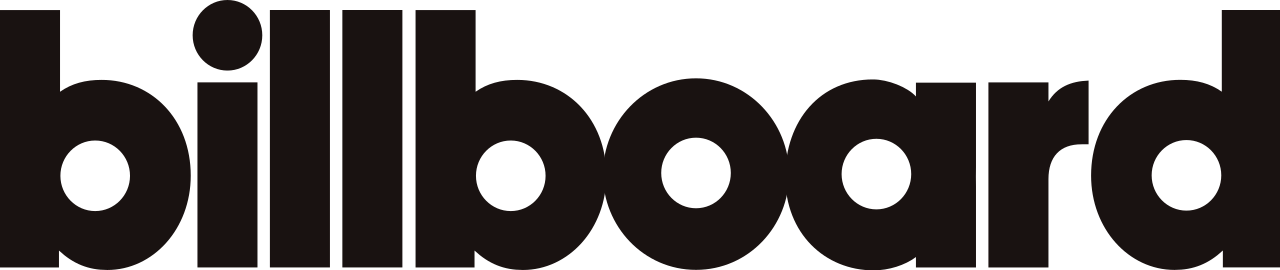 September 10, 2019https://www.billboard.com/articles/columns/hip-hop/8529523/saweetie-stylist-sankara-performance-fashion-outfits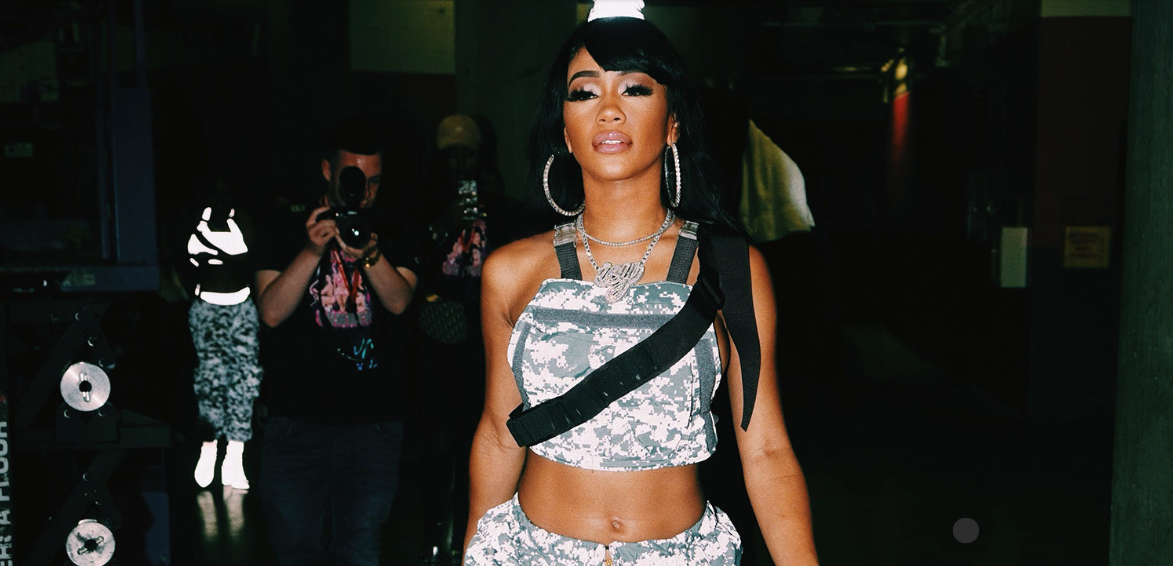 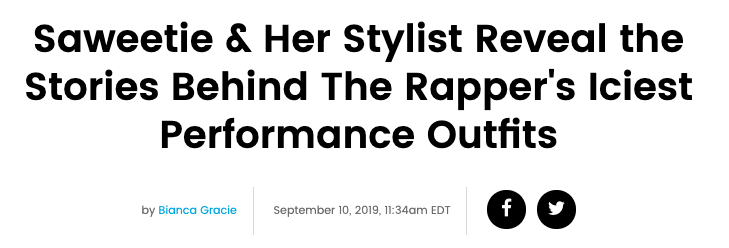 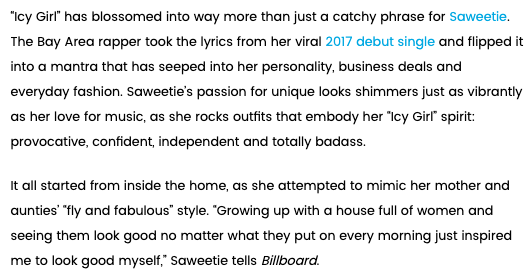 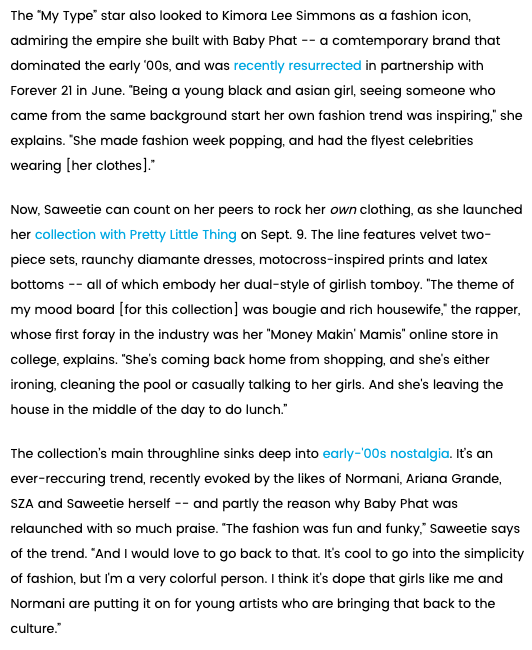 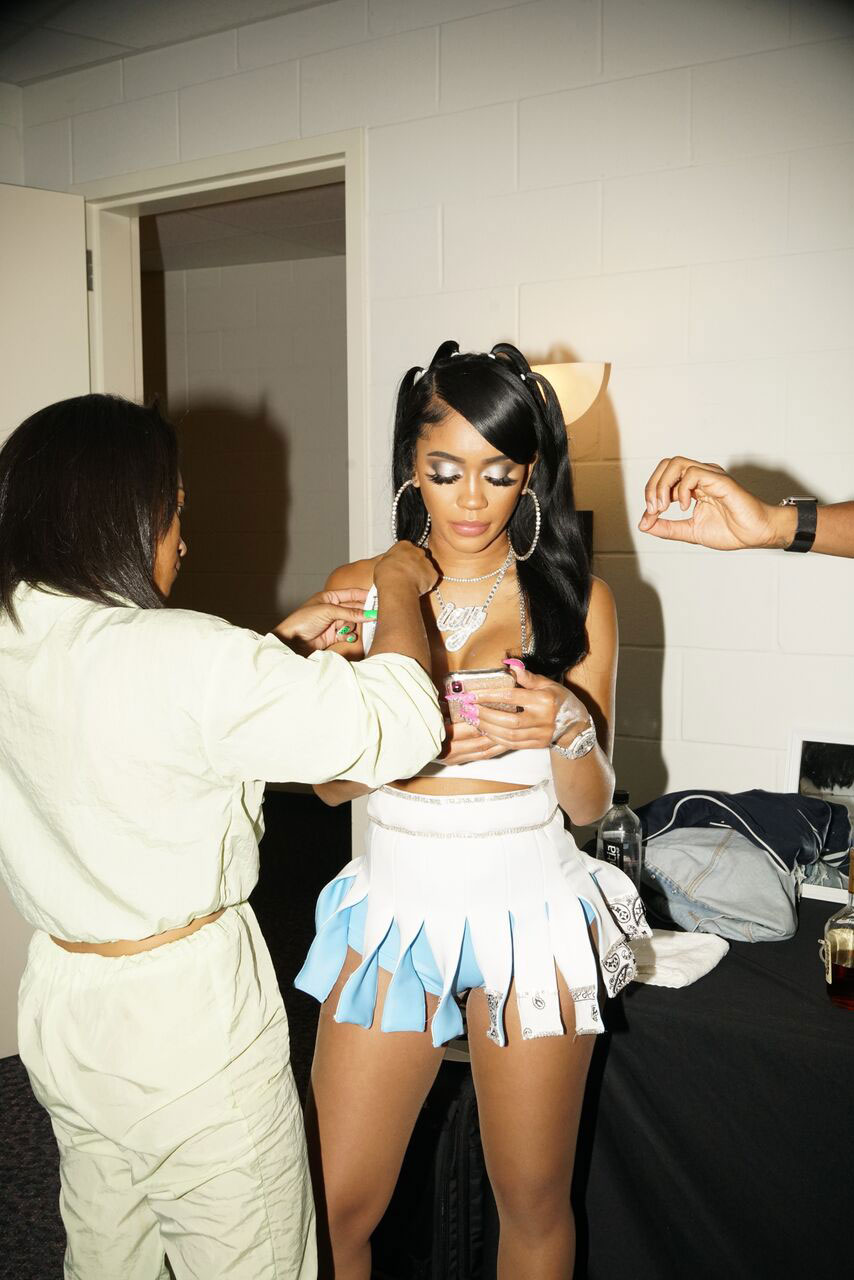 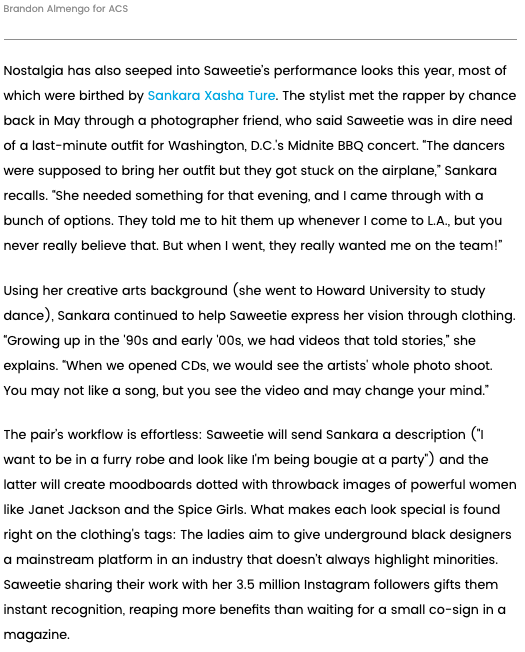 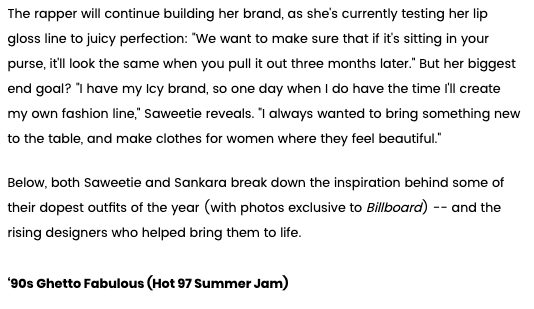 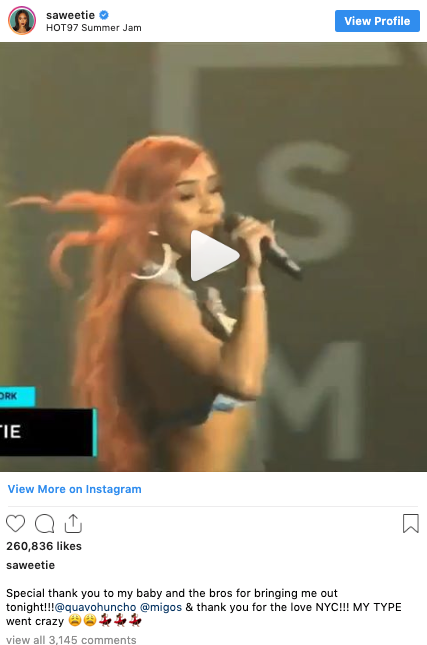 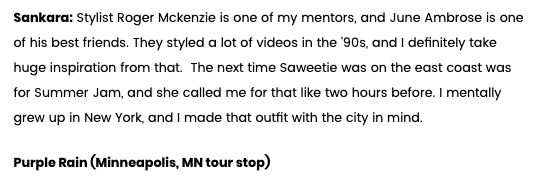 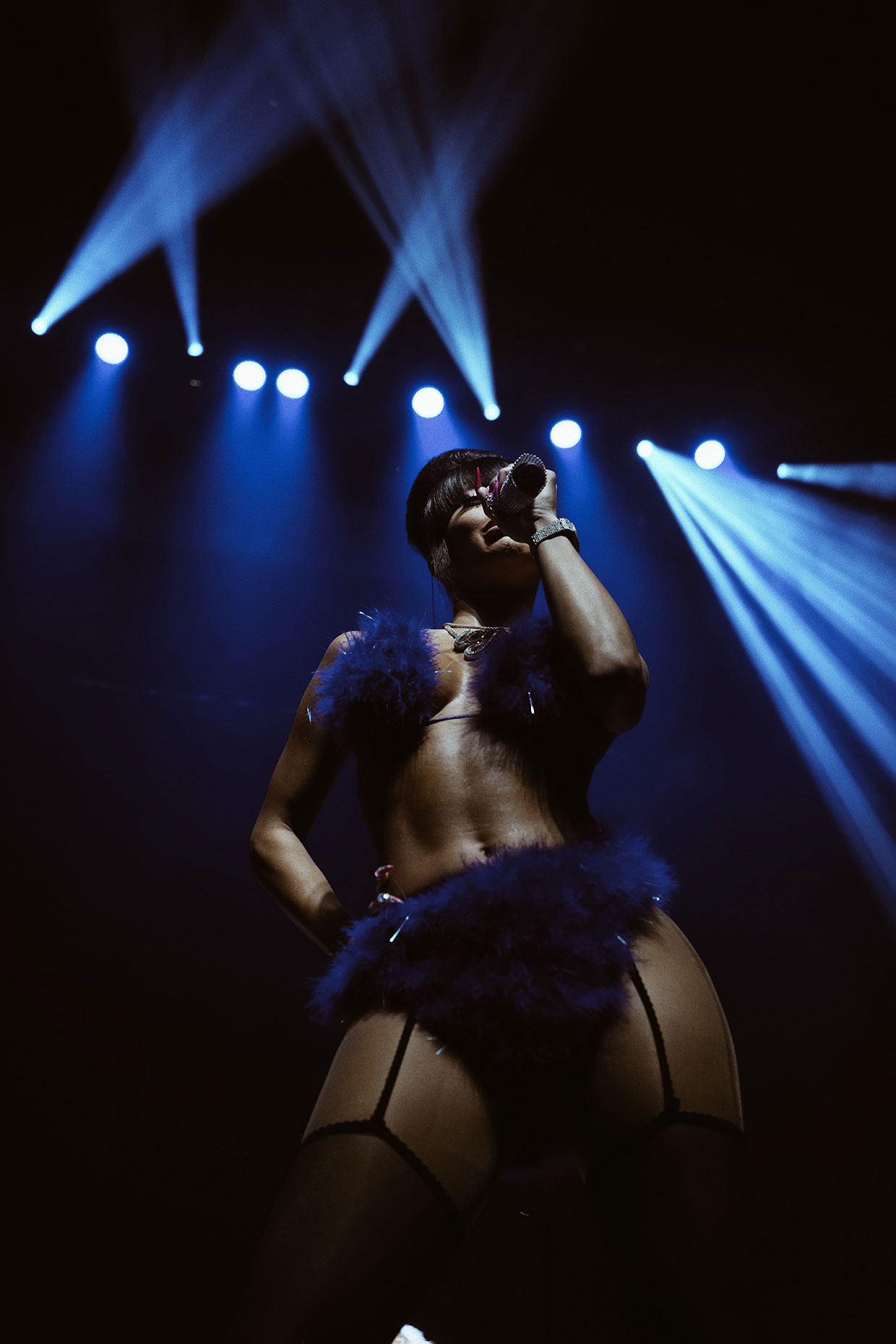 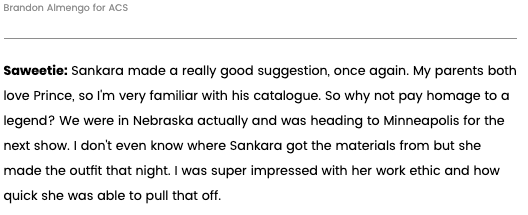 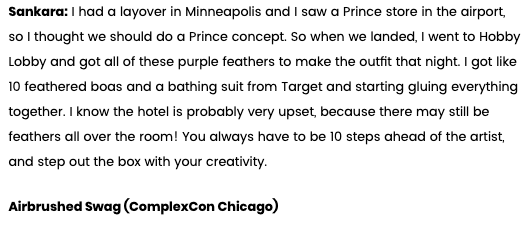 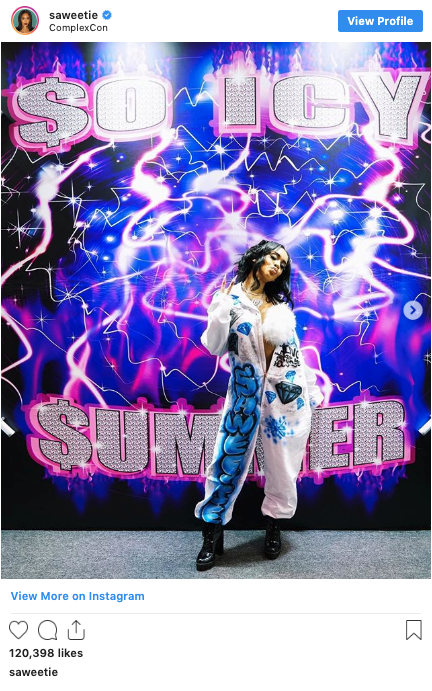 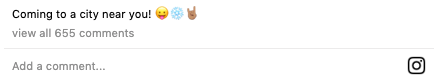 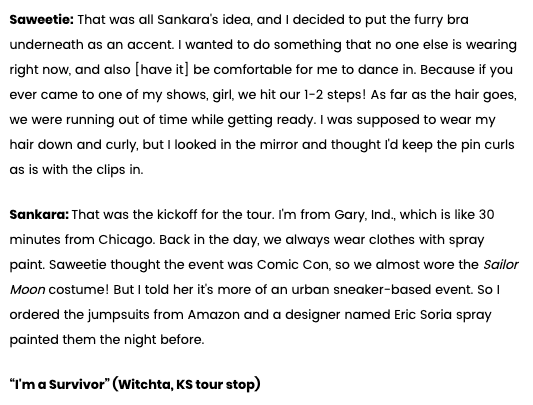 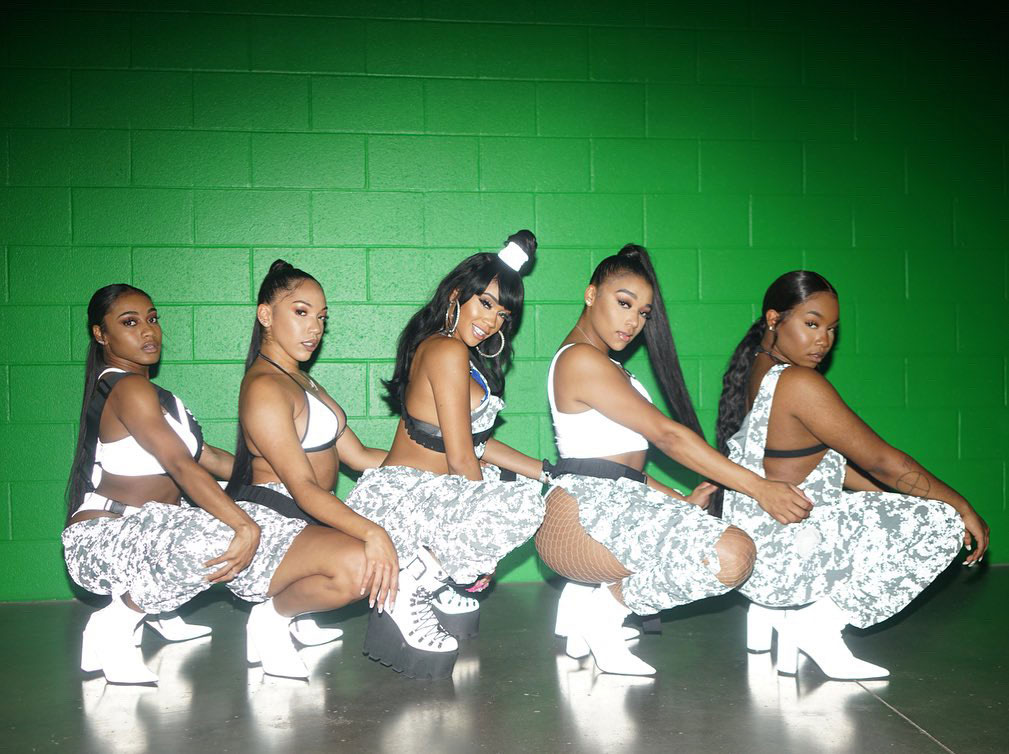 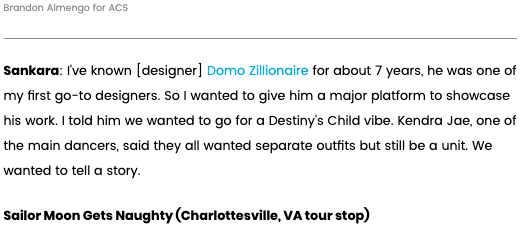 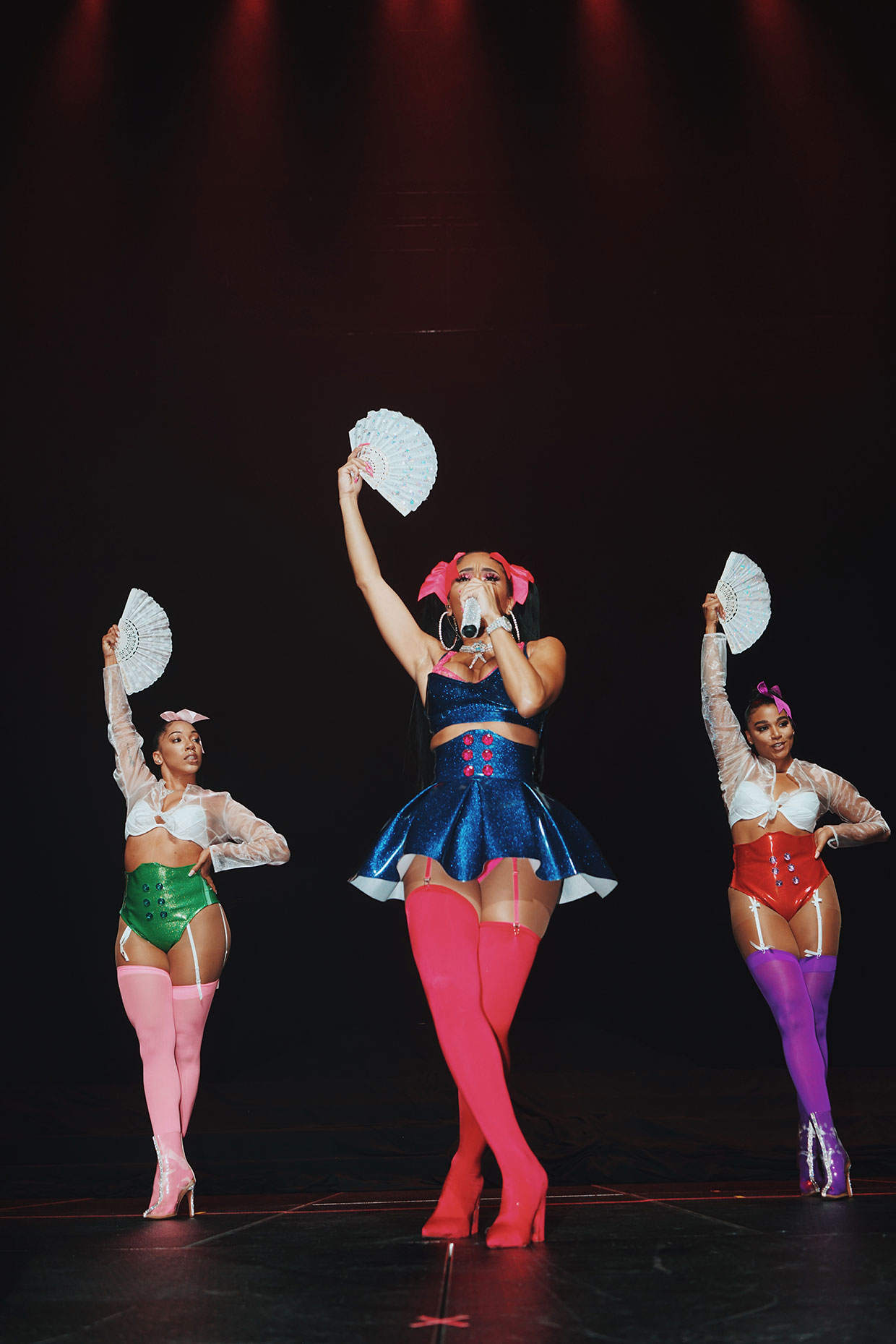 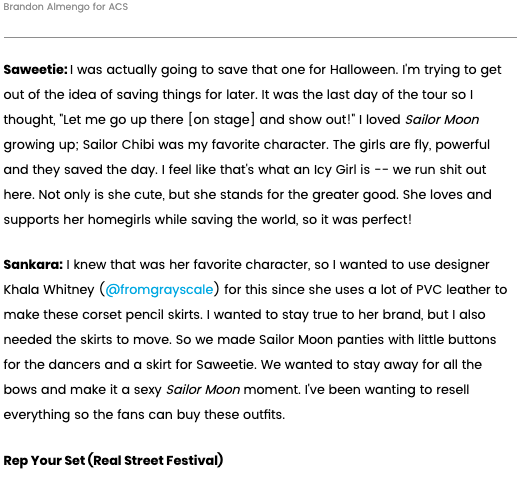 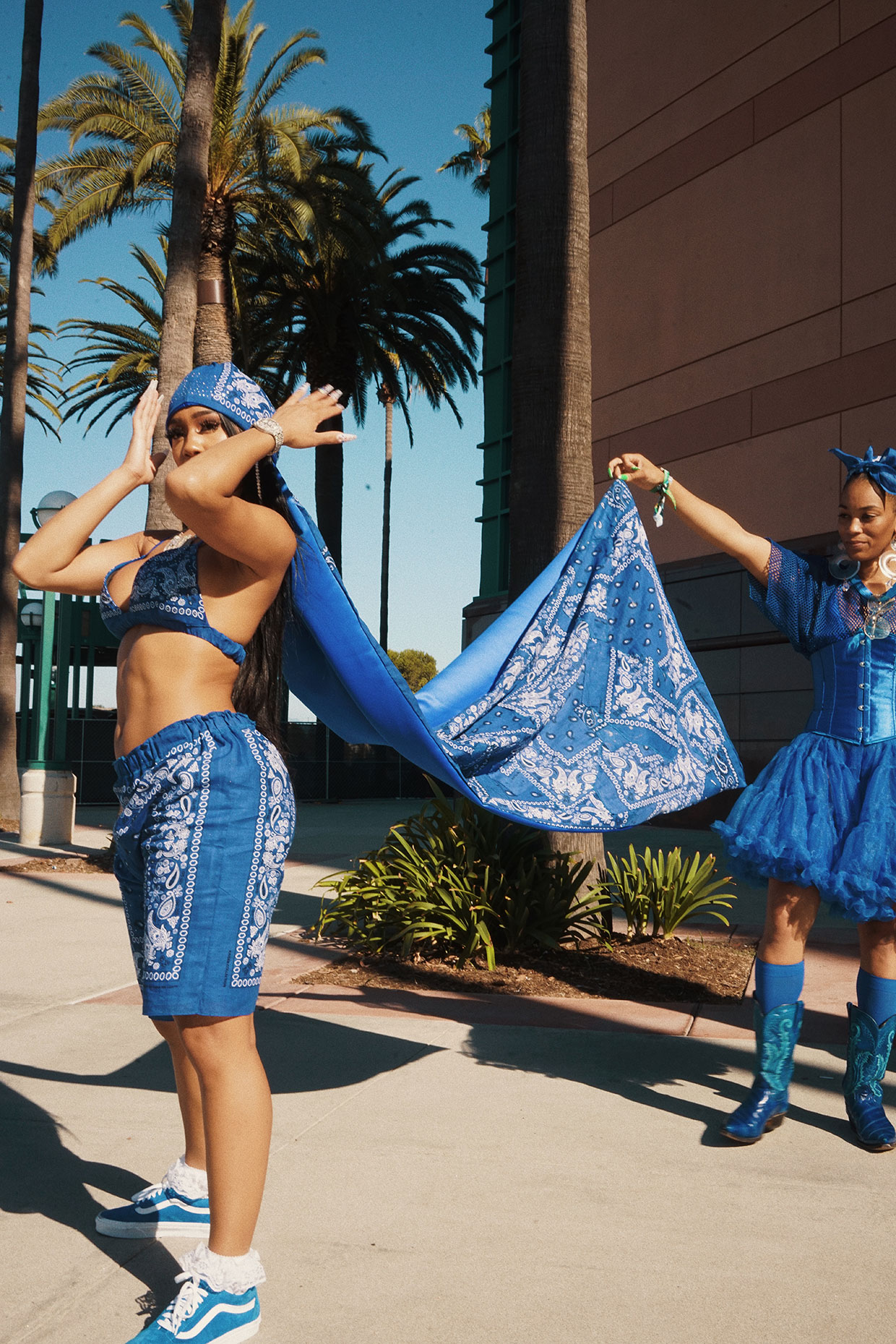 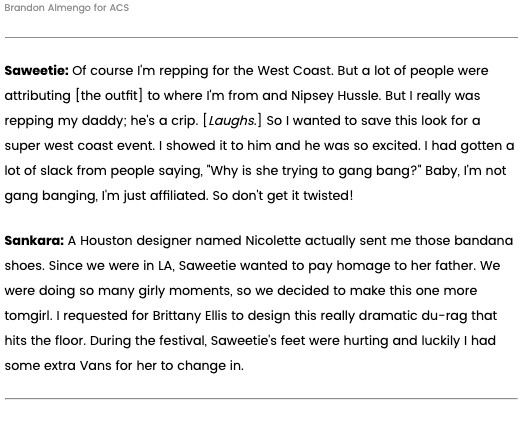 